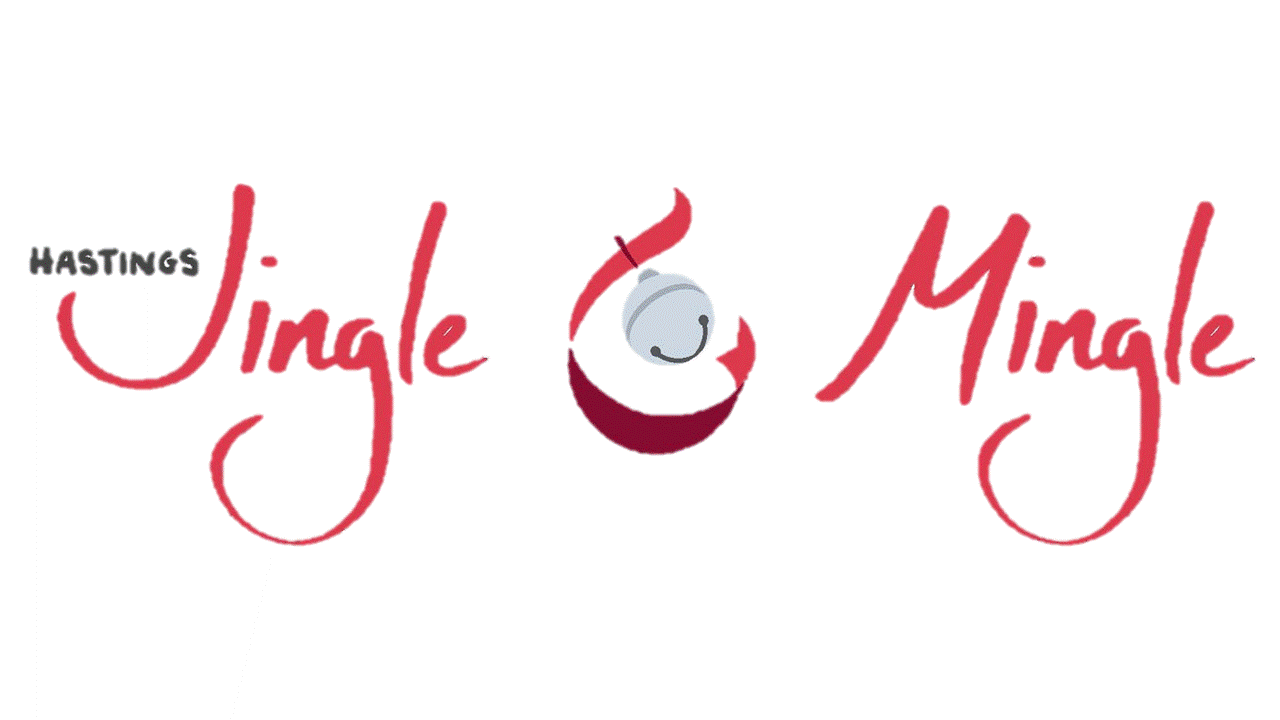 Prince & Princes Essay ContestGirl #3 (age 10)To me, the Christmas Spirit means that Christ was born on Christmas. The reason that we give and receive presents is because the three wisemen brought Baby Jesus presents to celebrate his birth.	When I think about Christmas, I think about Santa and Mrs. Clause. When I get presents from Santa I am so happy and excited. I also think about spending time with my family and eat the wonderful feast. I get to see my cousin’s that I don’t get to see very often. I also love the carols and parades. I love that we get a lot of candy at the parades too. I love, love, love my family and I am so grateful that we have a day where we can have fun and praise Christ.  